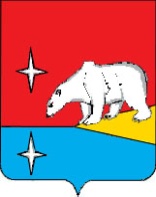 АДМИНИСТРАЦИЯГОРОДСКОГО ОКРУГА ЭГВЕКИНОТПОСТАНОВЛЕНИЕот 5 июня 2019 г.  		                            № 208 - па		                                п. ЭгвекинотОб оказании содействия органам государственной власти Чукотского автономного округа в информировании населения о мерах пожарной безопасности в городском округе ЭгвекинотРуководствуясь Федеральными законами от 6 октября 2003 г. № 131-ФЗ «Об общих принципах организации местного самоуправления в Российской Федерации», от 21 декабря 1994 г. № 69-ФЗ «О пожарной безопасности», в целях оказании содействия органам государственной власти Чукотского автономного округа в информировании населения о мерах пожарной безопасности в городском округе Эгвекинот, Администрация городского округа ЭгвекинотПОСТАНОВЛЯЕТ:1. Определить следующие формы содействия органам государственной власти Чукотского автономного округа в информировании населения о мерах пожарной безопасности в городском округе Эгвекинот:- размещение информации на официальном сайте Администрации городского округа Эгвекинот;- организация и проведение собраний населения;- распространение памяток, листовок и буклетов среди населения и вывешивание их в местах скопления населения.2. Установить, что содействие органам государственной власти Чукотского автономного округа в информировании населения о мерах пожарной безопасности в городском округе Эгвекинот осуществляется при направлении такими органами обращений и предоставлении соответствующих информационных материалов.3. Определить уполномоченных Главы Администрации городского округа Эгвекинот в соответствующих населенных пунктах ответственными за содействие органам государственной власти Чукотского автономного округа в информировании населения о мерах пожарной безопасности.4. Определить ответственным за содействие органам государственной власти Чукотского автономного округа в информировании населения о мерах пожарной безопасности на территории п. Эгвекинот отдел военно-мобилизационной работы, ГО и ЧС и защиты информации Администрации городского округа Эгвекинот (Кириленко Р.А.)..А.Р.вапар5. Настоящее постановление обнародовать в местах, определенных Уставом городского округа Эгвекинот, и разместить на официальном сайте Администрации городского округа Эгвекинот в информационно-телекоммуникационной сети «Интернет».6. Настоящее постановление вступает в силу со дня обнародования.7. Контроль за исполнением настоящего постановления оставляю за собой.Первый заместительГлавы Администрации  						  	               А.М. Абакаров